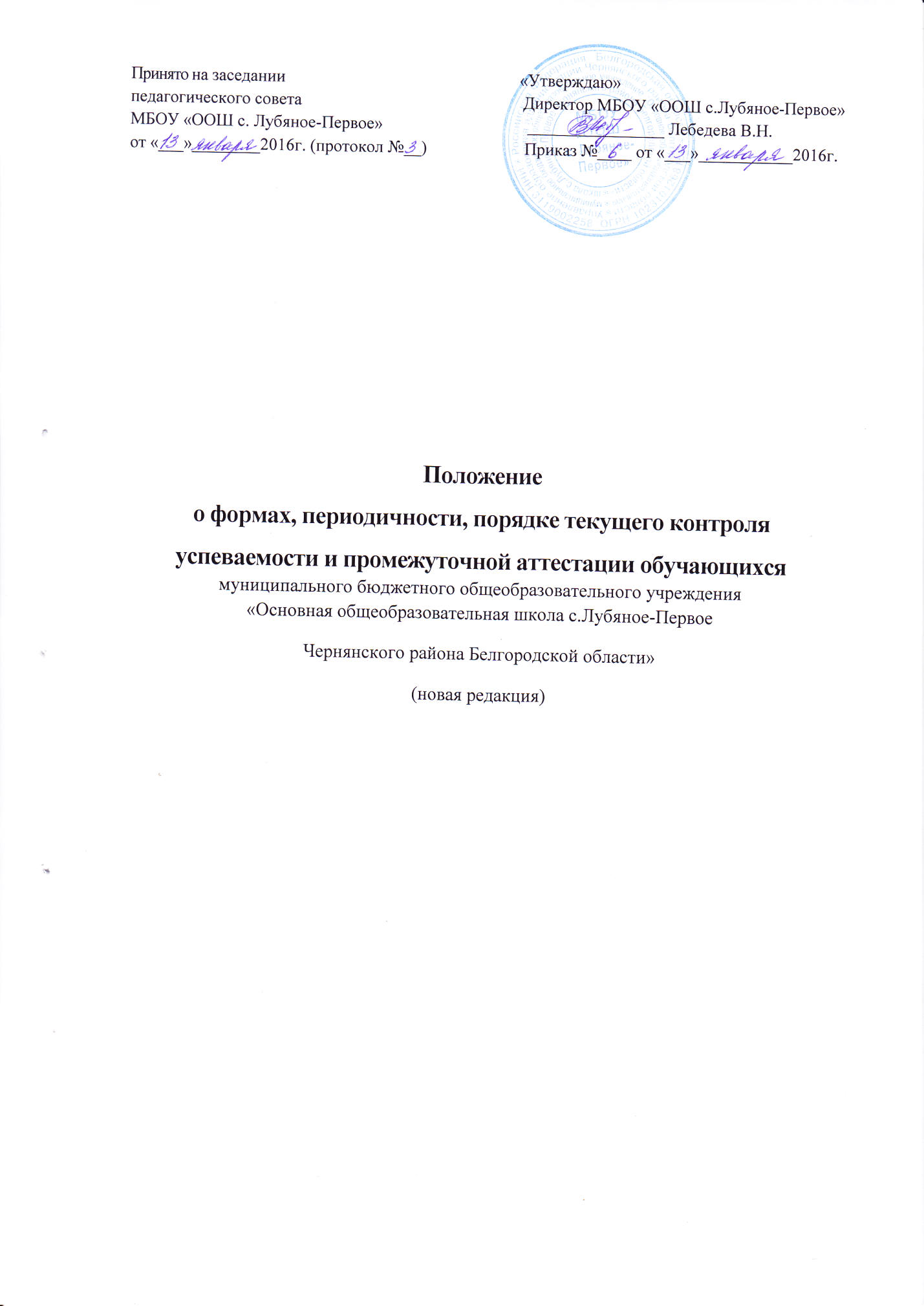 Общие положенияНастоящее «Положение о формах, периодичности, порядке текущего контроля успеваемости и промежуточной аттестации обучающихся муниципального бюджетного общеобразовательного учреждения «Основная общеобразовательная школа с.Лубяное-Первое Чернянского района Белгородской области» (далее - Положение) является локальным актом МБОУ «ООШ с.Лубяное-Первое» (далее - образовательное учреждение или школа), регулирующим порядок, периодичность, систему оценок и формы проведения промежуточной аттестации обучающихся.Настоящее Положение разработано в соответствии с Федеральным законом от 29 декабря 2012 г. N 273-ФЗ "Об образованци в Российской Федерации", Уставом школы и регламентирует содержание и порядок текущей и промежуточной аттестации обучающихся в образовательном учреждении. Положение рассматривается Педагогическим советом, имеющим право вносить в него свои изменения и дополнения, утверждается руководителем образовательного учреждения.Промежуточная аттестация определяет степень освоения обучающимися учебного материала по пройденным учебным дисциплинам в рамках реализуемых образовательных программ. Промежуточной аттестацией может сопровождаться освоение как отдельной части учебного предмета, курса, дисциплины (модуля), так и всего объема.Целью аттестации являются:обеспечение социальной защиты обучающихся, соблюдение прав и свобод в части регламентации учебной нагрузки в соответствии с санитарными правилами и нормами, уважение их личности и человеческого достоинства;установление фактического уровня теоретических знаний обучающихся по предметам учебного плана, их практических умений и навыков;соотнесение этого уровня с требованиями государственного образовательного стандарта; контроль выполнения учебных программ.Формы контроля и порядок оценивания обучающихсяФормами контроля качества усвоения содержания учебных программ являются:Письменная проверка — это письменный ответ обучающегося на один или систему вопросов (задании). К письменным ответам относятся: домашние, проверочные, самостоятельные, лабораторные, практические, контрольные, творческие работы; письменные отчеты о наблюдениях; письменные ответы на вопросы; тестирование; сочинения, изложения, диктанты, рефераты и другое.Устная проверка — это устный ответ обучающегося на один или систему вопросов в форме рассказа или беседы, развернутый ответ по заданной теме, устное сообщение по избранной теме, декламация стихов, чтение текста и другое.Комбинированная проверка предполагает сочетание письменных и устных форм проверок. Проверка с использованием электронных систем тестирования, иного программного обеспечения, обеспечивающего персонифицированный учет учебных достижений обучающихся (компьютерное тестирование, on-line тестирование с использованием Интернет-ресурсов или электронных учебников, выполнение интерактивных заданий).При промежуточной аттестации обучающихся, осуществлении различных видов контроля применяется балльная система оценивания в виде отметки в баллах: 5- "отлично", 4-"хорошо", 3- "удовлетворительно", 2-"неудовлетворительно".Итоговая отметка выставляется по предметам учебного плана, отведенным для проведения годовой промежуточной аттестации с аттестационными испытаниями на основании годовой отметки и отметке за аттестационное испытание как округленное по законам математики до целого числа среднее арифметическое. Итоговая отметка выставляется при положительной годовой отметке и положительной отметке за аттестационное испытание по данному предмету.2.3.Четвертные отметки выставляются учителем после проведения последнего урока за отчетный период в журнал на предметной странице сразу после текущих отметок.Классный руководитель переносит четвертные отметки по предметам учебного плана в сводную ведомость классного журнала каждому обучающемуся по завершению отчетного периода.В клетках журнала для отметок учитель имеет право записывать только один из следующих символов - 2, 3, 4, 5, н, н/а (не аттестован). Выставление в журнале точек, отметок со знаком «минус» или «плюс» и др. не допускается.Содержательный контроль и оценка предусматривает выявление индивидуальной динамики усвоения ребенком знаний и умений по учебным предметам и не допускает сравнения его с другими детьми.Оцениванию на уроках не должны подлежать личные особенности ребенка (темп работы, особенности памяти, внимания, восприятия). Оценивается выполненная работа, а не ее исполнитель.Устанавливается следующие нормы оценок по предметам:Балл "5"- ставится, когда ученик обнаруживает усвоение обязательного уровня и уровня повышенной сложности учебных программ; выделят главные положения в изученном материале и не затрудняется при ответах на видоизмененные вопросы; свободно применяет полученные знания на практике; не допускает ошибок в воспроизведении изученного материала, а так же в письменных работах, выполняет их уверенно и аккуратно;Балл "4»- ставится, когда ученик обнаруживает усвоение обязательного и частично повышенного уровня сложности учебных программ; отвечает без особых затруднений на вопросы учителя; умеет применять полученные знания на практике; в устных ответах не допускается серьезных ошибок, легко устраняет отдельные неточности с помощью дополнительных вопросов учителя, в письменных работах делает незначительные ошибки;Балл "3"- ставится, когда ученик обнаруживает усвоение обязательного уровня учебных программ, но испытывает затруднения при его самостоятельном воспроизведении и требует дополнительных уточняющих вопросов учителя; предпочитает отвечать на вопросы наводящего характера и испытывает затруднение при ответах на видоизмененные вопросы; допускает ошибки в письменных работах. Знания.оцениваемые баллом "3", зачастую сформированы только на уровне представлений и элементарных понятий;Балл 2 - ставится, когда у ученика имеются представления об изучаемом материале, но большая часть обязательного уровня учебных программ не усвоена, письменные работы не выполняются или в письменных работах ученик допускает грубые ошибки.Успешное прохождение обучающимися годовой промежуточной аттестации является основанием для перевода в следующий класс. Решение по данному вопросу принимается педагогическим советом. Содержание, формы и порядок проведения входного, текущего, рубежного и итогового контроляПорядок и формы проведения входного, рубежного и итогового контроля определяются учителем, преподающим предмет, и отражаются в календарно-тематическом планировании, рабочих вариантах программ учителя.Входной, рубежный и итоговый контроль проводится в форме письменной проверки: контрольные работы, тестирование, сочинения, изложения, диктанты, которые оформляются в тетрадях для контрольных работ или на отдельных листах со штампом образовательного учреждения. В этом случае лист подписывается, хранится вместе с тетрадью для контрольных работ обучающегося.Входной контроль может не проводиться по предметам учебного плана, изучающимся обучающимися в текущем учебном году впервые.По учебным и элективным курсам проводится входной, рубежный и итоговый  контроль.По предмету физическая культура проводится входной и итоговый контроль по определению развития основных физических способностей (силовых, скоростных, координационных, выносливости, гибкости и их сочетаний) в форме сдачи нормативов.Итоговый контроль проводится по всем предметам учебного плана данного класса.По курсу ОРКСЭ, ОДНКНР вводится безотметочное обучение. Объектом оценивания по данным курсам становится нравственная и культурологическая компетентность ученика, рассматриваемые как универсальная способность человека понимать значение нравственных норм, правил морали, веры и религии в жизни человека, семьи, общества, воспитание потребности к духовному развитию, которая проводится в виде проведения систематизированных упражнений и тестовых заданий разных типовТекущий контроль успеваемости обучающихся проводится в течение учебного периода (четверти) с целью систематического контроля уровня освоения обучающимися тем, разделов, глав учебных программ за оцениваемый период, прочности формируемых предметных знании и умений, степени развития деятельностно-коммуникативных умений, ценностных ориентаций.Периодичность, количество обязательных мероприятий при проведении текущего контроля успеваемости обучающихся определяется учителем, преподающим этот предмет, в соответствии с календарно-тематическим планированием, рабочей программой предметов, курсов, дисциплин.Формы текущего контроля определяет учитель с учётом контингента обучающихся, содержания учебного материала, используемых им образовательных технологий и т. д.Заместитель директора контролируют ход текущего контроля успеваемости обучающихся, при необходимости оказывают методическую помощь учителю в его проведении.Оценка устного ответа обучающегося при текущем контроле успеваемости выставляется в классный и электронный журналы в виде отметки по 5-балльной системе в ходе или в конце урока. Письменные, самостоятельные, контрольные и другие виды работ обучающихся оцениваются по 5-балльной системе. За сочинение и диктант с грамматическим заданием в классный и электронный журналы выставляются 2 отметки.Отметка за выполненную письменную работу заносится в классный и электронный журналы в графу, которая отражает тему контроля, за исключением отметок за домашнее сочинение в 5-9-х классах по русскому языку и литературе (они заносятся в журналы через урок после проведения сочинения).Не допускается выставление неудовлетворительных отметок обучающимся сразу после пропуска занятий по уважительной причине.При выставлении неудовлетворительной отметки обучающемуся, учитель должен запланировать повторный опрос данного обучающегося на следующих уроках с выставлением отметки.Для учета выполнения обучающимися практической части образовательной программы, в соответствии с рабочей программой (в случаях пропусков), учителя ведут «Журнал учета отработок обучающимися  практической части образовательной программы», в котором фиксируют дату отработки, тему и отметку, полученную учеником.Обучающиеся, пропустившие по не зависящим от них обстоятельствам 75% учебного времени, не аттестуются по итогам четверти (полугодия). Вопрос об аттестации таких обучающихся решается на педагогическом совете.Отметка обучающегося за четверть выставляется на основе результатов текущего контроля успеваемости с обязательным учетом результатов письменных работ (контрольных, практических, лабораторных и т.п.).Для выставления отметки за четверть, если предмет изучается в объеме 1 часа в неделю, необходимо наличие не менее 3-х текущих отметок за соответствующий период. Количество текущих отметок изменяется соответственно увеличению количества учебных часов в неделю.При пропуске обучающимся по уважительной причине более 75% учебного времени, отводимого на изучение предмета, при отсутствии минимального количества отметок для аттестации за четверть обучающийся не аттестуется. Обучающийся имеетправо сдать пропущенный материал по данному предмету учителю не позднее 3-х дней до окончания четверти). Заместитель директора составляет график зачетных мероприятий. Результаты зачетов по предмету (предметам) выставляются в классный и электронный журналы. Данные результаты являются основанием для аттестации обучающегося за четверть.Классные руководители доводят до сведения родителей (законных представителей) сведения о результатах четвертной аттестации, путем выставления отметок в дневники обучающихся, в том, числе и электронный дневник. В случае неудовлетворительных результатов аттестации — в письменной форме (уведомление) под роспись родителей (законных представителей) обучающихся с указанием даты ознакомления. Письменное сообщение хранится в личном деле обучающегося.Содержание, формы и порядок годовой промежуточной аттестацииГодовая промежуточная аттестация может проводиться с аттестационными испытаниями и без аттестационных испытаний.Годовую промежуточную аттестацию проходят все обучающиеся 4-8 классов. Она проводится письменно.Формами проведения письменной годовой промежуточной аттестации в 4-8 классах являются: контрольная работа, диктант с грамматическим заданием, тест.Обучающиеся, имеющие неудовлетворительную годовую отметку по предмету, по которому проводится аттестационное испытание, допускаются к аттестационному испытанию по данному предмету.Годовая промежуточная аттестация обучающихся 1-3 классов проводится без аттестационных испытаний.Годовая промежуточная аттестация в 4-8 классах образовательного учреждения проводится с аттестационными испытаниями:-  обучающиеся 4-6 классов проходят годовую промежуточную аттестацию по учебным предметам «Русский язык» и «Математика» в форме письменных экзаменов. Экзамен по учебному предмету «Русский язык» предполагает написание диктанта с 3 грамматическими заданиями. Для проведения экзамена по учебному предмету «Математика» составляется работа, состоящая из 5 заданий базового уровня сложности по программе соответствующего класса. Решение заданий обучающиеся должны изложить в развернутом виде. Время проведения письменных экзаменов — 45 мин. Время, затраченное на организационные процедуры, учитывается отдельно. Общее время проведения не должно превышать 60 мин;-  в 7-8 классах годовая промежуточная аттестация проводится в форме письменных экзаменов по учебным предметам «Русский язык», «Математика», «Биология». Экзамен по учебному предмету «Русский язык» в 7 классе предполагает написание диктанта с тремя грамматическими заданиями. В 8 классе обучающимся предлагаются контрольно-измерительные материалы, состоящие из заданий с выбором ответа, кратким ответом и одно задание с развернутым ответом.Для проведения экзамена по учебному предмету «Математика» составляется работа, состоящая из 5 заданий базового уровня сложности по программе соответствующего класса. Решение заданий обучающиеся должны изложить в развернутом виде. Время проведения экзамена по математике — 45 мин. Время, затраченное на организационные процедуры, учитывается отдельно. Общее время проведения не должно превышать 60 мин.Для написания экзамена по русскому языку в 7 классе отводится 45 мин, в 8 классе - 90 мин. Время, затраченное на организационные процедуры, учитывается отдельно. Общее время проведения не должно превышать 60 мин и 100 мин соответственно.Для проведения экзамена по учебному предмету «Биология» составляется тестовая работа из заданий базового уровня сложности по программе соответствующего класса (задания с выбором ответа и задания с кратким ответом). Время проведения экзамена по математике — 45 мин. Время, затраченное на организационные процедуры, учитывается отдельно. Общее время проведения не должно превышать 60 мин.Годовые отметки по учебным предметам, по которым проводятся аттестационные испытания, выставляются на основании четвертных отметок.Годовые отметки по учебным, предметам, по которым не проводятся аттестационные испытания, выставляются на основании четверных отметок.По предметам, по которым проводятся аттестационные испытания, выставляются итоговые отметки с учетом годовых отметок и отметок, полученных в ходе аттестационных испытаний. При положительной годовой отметке, но неудовлетворительной отметке за аттестационные испытания обучающемуся не может быть выставлена положительная итоговая отметка. Обучающиеся обязаны ликвидировать академическую задолженность.Расписание проведения годовой промежуточной аттестации доводится до сведения педагогов, обучающихся и их родителей (законных представителей) не позднее, чем за две недели до начала аттестации.К годовой промежуточной аттестации допускаются все обучающиеся 4-8 классов.Обучающийся, имеющий неудовлетворительную годовую отметку по предмету (т.е. академическую задолженность), по которому проводится аттестационное испытание, допускается к аттестационному испытанию по данному предмету. Получение удовлетворительной отметки на аттестационном испытании признается ликвидацией академической задолженности. При получении неудовлетворительной отметки на аттестационном испытании обучающемуся выставляется неудовлетворительная итоговая отметка, он переводится в следующий класс условно. В течение следующего года он обязан ликвидировать данную академическую задолженность. Если это обучающийся четвертого класса, академическая задолженность должна быть ликвидирована до начала следующего учебного года. Обучение по программе основного общего образования обучающихся, не освоивших программу начального общего образования, не допускается.Обучающиеся переводных классов, имеющие неудовлетворительные годовые отметки по предметам, по которым не проводятся аттестационные испытания, не обязаны дополнительно к установленным проходить аттестационные испытания по данным предметам. Полученные же неудовлетворительные годовые результаты признаются академической задолженностью, которую обучающиеся обязаны ликвидировать в течение следующего учебного года или до начала следующего учебного года, если это обучающиеся 4 класса.Итоги годовой промежуточной аттестации обучающихся с аттестационными испытаниями отражаются в классных журналах в «Сводной ведомости учета успеваемости».Итоги годовой промежуточной аттестации обучающихся с аттестационными испытаниями отражаются в классном журнале 4 класса на страницах, отведенных на учебные предметы "Русский язык" и "Математика" после годовой отметки. Затем выставляется итоговая отметка.Классные руководители доводят до сведения родителей (законных представителей) сведения о результатах годовой аттестации, путём выставления отметок в дневники обучающихся, в том, числе и электронные дневники. В случаенеудовлетворительных результатов аттестации - в письменной форме под роспись родителей (законных) представителей обучающихся с указанием даты ознакомления. Письменное сообщение хранится в личном деле обучающегося.В личное дело обучающегося выставляются годовые отметки по предметам, по которым промежуточная аттестация проводилась без аттестационных испытаний. Итоговые отметки выставляются по предметам, по которым промежуточная аттестация проводилась с аттестационными испытаниями.Письменные работы обучающихся по результатам годовой промежуточной аттестации с аттестационными испытаниями хранятся в делах образовательного учреждения в течение следующего учебного года.Заявления обучающихся и их родителей (законных представителей), не согласных с результатами годовой промежуточной аттестации или итоговой отметкой по учебному предмету, рассматриваются в установленном порядке конфликтной комиссией Учреждения.Итоги годовой промежуточной аттестации обсуждаются на заседании Педагогического совета школы.Для проведения годовой промежуточной аттестации с аттестационными испытаниями создается комиссия в составе: председатель комиссии — руководитель образовательного учреждения (или его заместитель), два члена комиссии — учителя, имеющиеся соответствующее образование по предмету (один из них — учитель, преподававший предмет в данном классе в текущем учебном году).В соответствии с требованиями ФГОС НОО, ФГОС ООО  проводится аттестация метапредметных результатов обучающихся на уровнях НОО и ООО – комплексная работа на межпредметной основе.  Цель комплексной    работы -  оценка способности обучающегося  решать учебные и практические задачи на основе сформированности предметных знаний и умений, а также универсальных учебных действий.  Главным средством  накопления  информации об  образовательных результатах обучающихся, перешедших на  ФГОС НОО  является «Портфель достижений». Итоговая оценка   за начальную школу формируется на основе годовых  предметных,  метапредметных, личностных, учебных, и внеучебных результатов, накопленных в «Портфеле  достижений»   за  годы   обучения. Итоговая оценка выпускника на уровне начального общего образования формируется на основе накопленной оценки, зафиксированной в Портфеле достижений, по всем учебным предметам. Обязательными составляющими системы накопленной оценки являются материалы   стартовой диагностики,  тематических и итоговых проверочных работ по всем учебным   предметам,  творческих работ, включая учебные исследования и учебные проекты.  Решение о достижении или не достижении планируемых результатов  учебного материала принимается на основе результатов выполнения заданий базового уровня. В период введения стандарта критерий достижения учебного материала задаётся как выполнение не менее 50% заданий базового уровня или получение 50% от максимального балла за выполнение заданий базового уровня. Решение о переходе на следующий  уровень образования принимается на основе итоговой оценки  и результатов промежуточной аттестации с аттестационными испытаниями в 4-м классе. Для обучающихся 1-2 классов по индивидуальным учебным планам на дому промежуточная аттестация с аттестационными испытаниями сопровождается проведением аттестационных испытаний по русскому языку в форме контрольного диктанта и математике в форме письменной контрольной работы. Для обучающихся 3-8 классов по индивидуальным учебным планам на дому промежуточная аттестация с аттестационными испытаниями сопровождается проведением аттестационных испытаний по русскому языку в форме контрольного диктанта с выполнением грамматических заданий и математике  в форме письменной контрольной работы. Для обучающихся 7-8 классов «Биология» в тестовой форме.В соответствии с решением педагогического совета отдельным обучающимся данной категории письменные формы могут быть заменены на устные.  Порядок перевода обучающихся в следующий класс.Перевод обучающегося в следующий класс осуществляется по решению Педагогического совета.Согласно части 2 статьи 58 Федерального закона «Об образовании в Российской Федерации» академической задолженностью признаются неудовлетворительные результаты промежуточной аттестации по одному или нескольким учебным предметам, курсам, дисциплинам (модулям) образовательной программы или непрохождение промежуточной аттестации при отсутствии уважительных причин.Обучающиеся, имеющие академическую задолженность, вправе пройти промежуточную аттестацию по соответствующим учебному предмету, курсу, дисциплине (модулю) не более двух раз в сроки, определяемые образовательным учреждением, в пределах одного года с момента образования академической задолженности. В указанный период не включаются время болезни обучающегося.Для проведения промежуточной аттестации во второй раз образовательным учреждением создается комиссия.Не допускается взимание платы с обучающихся за прохождение промежуточной аттестации.Обучающиеся 4 класса, имеющие академическую задолженность, а также не прошедшие промежуточной аттестации по уважительным причинам, обязаны ликвидировать академическую задолженность (при ее наличии) или пройти промежуточную аттестацию (в случае ее непрохождения в установленные сроки по уважительным причинам) до начала нового учебного года. В противном случае наступают последствия», предусмотренные частью 9 статьи 58 Федерального закона «Об образовании в Российской Федерации»: обучающиеся по усмотрению родителей (законных представителей) оставляются на повторное обучение, переводятся на обучение по адаптированным образовательным программам в соответствии с рекомендациями психолого-медико-педагогической комиссии либо на обучение по индивидуальному учебному плану.Обучающиеся 5-8 классов, имеющие академическую задолженность, а также не прошедшие промежуточной аттестации по уважительным причинам, переводятся в следующий класс условно.Обучающиеся 5-8 классов, имеющие больше одной академической задолженности, переводятся в следующий класс условно.Ответственность за ликвидацию академической задолженности обучающимися в течение следующего учебного года несут их родители (законные представители).Предметом итоговой оценки освоения обучающимися основной образовательной программы начального общего образования, является достижение предметных и метапредметных результатов освоения основной образовательной программы начального общего образования, необходимых для продолжения образования.В итоговой оценке должны быть выделены две составляющие:результаты промежуточной аттестации, отражающие динамику их индивидуальных образовательных достижений, продвижение в достижении планируемых результатов освоения основной образовательной программы начального общего образования;результаты итоговых работ, характеризующие уровень освоения обучающимися основных формируемых способов действий в отношении к опорной системе знаний, необходимых для обучения на уровне основного общего образования.Результаты итоговой оценки освоения основной образовательной программы начального общего образования используются для принятия решения о переводе обучающихся на следующий уровень общего образования.К результатам индивидуальных достижений обучающихся, не подлежащим итоговой оценке качества освоения основной образовательной программы начального общего образования, относятся:ценностные ориентации обучающегося;индивидуальные личностные характеристики, в том числе патриотизм, толерантность и др.Права и обязанности участников промежуточной аттестации.Участниками промежуточной аттестации считаются: обучающийся и учитель, преподающий предмет в классе, руководитель Учреждения. Права обучающегося представляют его родители (законные представители).Учитель, осуществляющий текущий контроль успеваемости и промежуточную аттестацию обучающихся, имеет право: проводить процедуру аттестации и оценивать качество усвоения обучающимися содержания учебных программ, соответствие уровня подготовки школьников требованиям государственного образовательного стандарта;давать педагогические рекомендации обучающимся и их родителям (законнымпредставителям) по методике освоения минимальных требований к уровню подготовки по предмету.Учитель в ходе аттестации не имеет права:использовать содержание предмета, не предусмотренное учебными программами при разработке материалов для всех форм текущего контроля успеваемости и промежуточной аттестации обучающихся за текущий учебный год;использовать методы и формы, не апробированные или не обоснованные в научном и практическом плане, без разрешения руководителя Учреждения;оказывать давление на обучающихся, проявлять к ним недоброжелательное некорректное отношение.Классный руководитель обязан проинформировать родителей (законных представителей) через дневники (в том числе и электронные) обучающихся класса, родительские собрания, индивидуальные собеседования о результатах текущего контроля успеваемости и промежуточной аттестации за год их ребенка. В случае неудовлетворительной аттестации обучающегося по итогам учебного года письменно уведомить его родителей (законных представителей) о решении Педагогического советаУчреждения, а также о сроках и формах ликвидации задолженности. Уведомление с подписью родителей (законных представителей) передается руководителю образовательной организации.Обучающийся имеет право проходить все формы промежуточной аттестации за текущий учебный год в порядке, установленном Учреждением.Обучающийся обязан выполнять требования, определенные настоящим Положением.Родители (законные представители) ребенка имеют право:знакомиться с формами и результатами текущего контроля успеваемости и промежуточной аттестации обучающегося, нормативными документами, определяющими их порядок, критериями оценивания;обжаловать результаты промежуточной аттестации их ребенка в случае нарушения Учреждением процедуры аттестации.Родители (законные представители) обязаны:соблюдать требования всех нормативных документов, определяющих порядок проведения текущего контроля успеваемости и промежуточной аттестации обучающегося;вести контроль текущей успеваемости своего ребенка, результатов его промежуточной аттестации;оказать содействие своему ребенку по ликвидации академической задолженности в течение учебного года в случае перевода ребенка в следующий класс условно.Образовательное учреждение определяет нормативную базу проведения текущего контроля успеваемости и промежуточной аттестации обучающегося, их порядок, периодичность, формы, методы в рамках своей компетенции.Заявления обучающихся и их родителей (законных представителей), не согласных с результатами промежуточной аттестации или с итоговой отметкой по учебному предмету, рассматриваются в установленном порядке конфликтной комиссией образовательного учреждения. Для пересмотра, на основании письменного заявления родителей (законных представителей), приказом по школе создается комиссия из трех человек, которая в форме экзамена или собеседования в присутствии родителей обучающегося определяет соответствие выставленной отметки по предмету фактическому уровню его знаний. Решение комиссии оформляется протоколом и является окончательным.Оформление документации общеобразовательного учреждения по итогам промежуточной аттестации обучающихся.Итоговые отметки по учебным предметам с учетом результатов годовой промежуточной аттестации за текущий учебный год должны быть выставлены не позднее 31 мая.Родителям (законным представителям) обучающегося должно быть своевременно вручено письменное сообщение о неудовлетворительных отметках, полученных им в ходе промежуточной аттестации, и решение педагогического совета о повторном обучении в данном классе или условном переводе обучающегося в следующий класс.Результаты годовой промежуточной аттестации оформляются в виде протокола (приложение 1), который подписывает директор МБОУ «ООШ с.Лубяное-Первое» (заместитель директора) — председатель комиссии и члены комиссии. Протокол скрепляется печатью образовательной организации.Все протоколы годовой промежуточной аттестации нумеруются, прошиваются и хранятся в архиве образовательного учреждения.Оформление документации общеобразовательного учреждения по итогам промежуточной аттестации обучающихся.Итоговые отметки по учебным предметам с учетом результатов годовой промежуточной аттестации за текущий учебный год должны быть выставлены не позднее 31 мая.Родителям (законным представителям) обучающегося должно быть своевременно вручено письменное сообщение о неудовлетворительных отметках, полученных им в ходе промежуточной аттестации, и решение педагогического совета о повторном обучении в данном классе или условном переводе обучающегося в следующий класс.Результаты годовой промежуточной аттестации оформляются в виде протокола (приложение 1), который подписывает директор МБОУ «ООШ с.Лубяное-Первое» (заместитель директора) — председатель комиссии и члены комиссии. Протокол скрепляется печатью образовательной организации.Все протоколы годовой промежуточной аттестации нумеруются, прошиваются и хранятся в архиве образовательного учреждения.Обязанности администрации школы в период подготовки, проведения и после завершения промежуточной аттестации обучающихся.В период подготовки к промежуточной  аттестации  обучающихся с аттестационными испытаниями администрация школы:формирует состав  аттестационных комиссий  по учебным предметам;организуёт  экспертизу и утверждение аттестационного материала;организует необходимую консультативную помощь обучающимся при их подготовке к промежуточной аттестации.После завершения промежуточной аттестации администрация школы организует обсуждение  ее  итогов  на  заседании  Педагогического совета.Приложение 1Муниципальное бюджетное общеобразовательное учреждение«Основная общеобразовательная школа  с.Лубяное-Первое Чернянского района Белгородской области»ПРОТОКОЛПромежуточной годовой аттестации по _______________________________ в  ____ классе                                                                                               /предмет/                                                       села______________________________района_____________________________________     ____________________________________________________ области, краяФамилия, имя, отчество председателя экзаменационной комиссии _____________________________________________________________________________Фамилия, имя, отчество экзаменующего учителя _____________________________________________________________________________Фамилия, имя, отчество ассистентов _____________________________________________________________________________ На экзамен явились допущенные к нему ______ человек,  не явились _______ человек.__________________________________________________________________________________________________________________________________________________________                                            /фамилии и имена не явившихся/    Экзамен начался        в _________ час. _______ мин.    Экзамен закончился  в__________ час. _______ мин.Особые мнения членов комиссии об отдельных ответах учащихся и их оценке__________________________________________________________________________________________________________________________________________________________ Запись о случаях нарушений установленного порядка экзаменов и решение  Экзаменационной  комиссии_________________________________________________________________________________________________________________________________Дата проведения экзамена   _____________________20___г.      Дата внесения в протокол оценок  ________________20___г  Председатель экзаменационной комиссии______________________________________________Экзаменующий учитель______________________________________________________________Ассистенты___________________________________________________________№ п/пФамилия, имя и отчество экзаменующегосяТемы сочинения, номер варианта или взятого билетаОценкаИтоговая оценка